Nyilatkozat az ELTE HÖK 2021. tavaszi félévi választásáhozAlulírott, ………………………………… (szem.ig.szám: ………………………….; állandó lakcím: ………………………………...…………………………………………….) kijelentem, hogy az ELTE HÖK elnöki tisztségére jelentkezem és ezen jelentkezésemet saját magam adom le, a jelölés során általam megadott adatok a valóságnak megfelelnek, és valóságtartalmukért felelősséget vállalok. Nyilatkozom, hogy a jelöltállítás során személyemre leadott jelöléseket elfogadom.Kijelentem továbbá, hogy e jelentkezés során megadott elérhetőségeim valósak, és minden esetben hozzám tartoznak.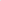 Aláírásommal hozzájárulok, hogy az általam leadott személyes adatot az ELTE HÖK az ELTE Adatvédelmi, adatbiztonsági és adatkezelési szabályzata szerint kezelje.Aláírásommal hozzájárulok, hogy a nevem, a szakom, az, elképzeléseim, terveim és fotóm megjelenjen az ELTE HÖK honlapján és egyéb, a választással kapcsolatos felületeken.Neptun kód: 		…………………………………………Student azonosító: 	…………………………………………Tagozat:		…………………………………………Email cím:		…………………………………………Telefonszám:		…………………………………………Kelt: …………………………………………………………….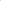 A dokumentum elektronikus úton hitelesítendő!